3GPP TSG RAN WG1 Meeting #102-e                                                                     R1-2007076eMeeting, 17th – 28th Aug., 2020Source:              Moderator (ZTE)Title:                   FL summary on SRS enhancementsAgenda Item:     8.1.3Document for:   Discussion and DecisionIntroductionIn RAN#86, the Rel-17 WID of further enhancements on MIMO for NR is approved [1]. In the approved WID, a particular point is about SRS enhancements in terms of flexibility, coverage and capacity, targeting both FR1 and FR2. The detailed scope of the SRS enhancement is given as follows.3. Enhancement on SRS, targeting both FR1 and FR2:Identify and specify enhancements on aperiodic SRS triggering to facilitate more flexible triggering and/or DCI overhead/usage reductionSpecify SRS switching for up to 8 antennas (e.g., xTyR, x = {1, 2, 4} and y = {6, 8})Evaluate and, if needed, specify the following mechanism(s) to enhance SRS capacity and/or coverage: SRS time bundling, increased SRS repetition, partial sounding across frequency23 contributions have been submitted to RAN1#102e on these SRS enhancements [3]-[25]. In this document, companies’ views are summarized based on the submitted contributions. The priority levels of different issues are labelled as High (H), Medium (M) and Low (L). FL recommends to focus our discussion on the H and M issues in RAN1#102e as given in the following table.Remaining issues on evaluation methodology (H)Prior to RAN1#102e, an offline discussion has been conducted in RAN1 NR reflector on the evaluation methodology for SRS enhancements [2]. The three EVM proposals given in Appendix are the outcome of this discussion.Several contributions submitted to RAN1#102e propose to refine the three EVM proposals.EVM proposal 1Qualcomm proposes to update EVM proposal 1 asLLS is used to evaluate SRS enhancements in Rel-17 FeMIMO, while SLS can be used additionally for evaluating data throughput and utilized SRS resources for a given SRS capacity enhancement designFL Proposal 2-1: LLS is used to evaluate SRS enhancements in Rel-17 FeMIMO, while SLS can be used additionally for evaluating data throughput for a given SRS design.Companies’ views are collected as follows.EVM proposal 2The following updates are proposed by companies on EVM proposal 2.BaselineSamsung proposes to remove “FG 10-11” in baseline.Carrier frequencyQualcomm proposes to remove “3.5GHz” and “FR2”.DL/UL prioritizationQualcomm proposes to prioritize DL over UL.Nokia proposes to prioritize UL over DL.UE antenna configurationCATT proposes to consider directional antennas additionally for more than 2 antennas in FR1.Samsung and ZTE propose not to consider directional antennas for FR1.SRS periodicitySamsung propose to remove “Note: SRS triggering may be aperiodic.”Scenario and angular scalingZTE proposes to add “Companies to state whether angle scaling is performed, and if so, the desired angle spread and mean angle”.Difference between UL SNR and DL SNRZTE and Ericsson suggest to let companies to state one signal value. The value may depend on link budget analysis.Phase coherency modelingAlt 1 (Qualcomm):  for  per SRS portAlt 2 (Qualcomm):  for  per SRS portAlt 3 (CATT):  Phase noise model as in R1-165685Alt 4 (Huawei, HiSilicon): Random phase rotation for each transmitted SRS in different slots follows a uniform distribution [-pi*Δf*x/Ts, pi*Δf*x/Ts], where Δf denotes the gap between central frequency and UE's SRS frequency position and Ts for sampling frequency. x can be 0.1, 0.2, 0.4.FL Proposal 2-2: Adopt the following LLS assumptions at least for SRS enhancements on coverage/capacity in Rel-17.Companies’ views on the above are collected as follows.EVM proposal 3The following update is proposed on EVM proposal 3.Traffic modelQualcomm proposes to add full buffer in the traffic model.FL Proposal 2-3: Adopt the following SLS assumptions at least for SRS capacity enhancements in Rel-17.Companies’ views on the above are collected as follows.Flexibility enhancementsFlexible triggering offset (H)In the contributions submitted to RAN1#102e, 22 companies (Apple, LG, Ericsson, NTT DOCOMO, Qualcomm, Nokia, NSB, Huawei, HiSilicon, Futurewei, ZTE, vivo, InterDigital, NEC, MediaTek, CATT, MotM, Lenovo, Intel, OPPO, Samsung, Spreatrum) see the need to enhance the determination of aperiodic SRS triggering offset. The issue comes from limited combinations of PDCCH location and SRS location for a configured SRS triggering offset, which causes PDCCH congestion or large SRS latency. See the following figure from [6] as an example.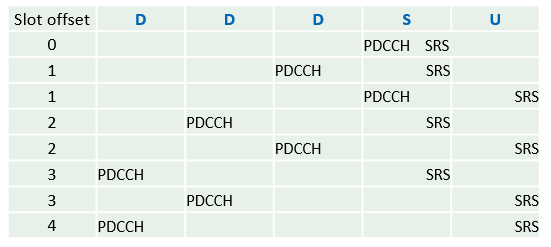 The proposed enhancements can be categorized as follows.Increase the total number of available combinations of PDCCH location and SRS location for a given triggering offset:Delay the SRS transmission to an available slot later than the triggering offset defined in current specification, including possible re-definition of the triggering offsetSupported by 12 companies (Ericsson, ZTE, Nokia, NSB, Huawei, HiSilicon, vivo, CATT, Intel, OPPO, Samsung, InterDigital)Use more dynamic signaling:Alt 1: Indicate triggering offset in DCISupported by companies (LG, Ericsson, Qualcomm, Futurewei, InterDigital, MediaTek, CATT, OPPO, Samsung, Spreadtrum)Alt 2: Update triggering offset in MAC CESupported by 6 companies (LG, NTT DOCOMO, Qualcomm, MediaTek, MotM, Lenovo)FL Proposal 3-1: Enhance the determination of aperiodic SRS triggering offset, considering the following aspectsDelay the SRS transmission to an available slot later than the triggering offset defined in current specification, including possible re-definition of the triggering offsetUse more dynamic signaling with at least one of the following alternativesAlt 1: Indicate triggering offset in DCIAlt 2: Update triggering offset in MAC CECompanies’ further views are collected as follows.Flexible DCI (H)In RAN1#102e,  companies (Qualcomm, Ericsson, Nokia, NSB, ZTE, Huawei, HiSilicon, Samsung, vivo) see the need to have a DCI to trigger SRS without data and without CSI, which is not supported in the current specification for non-carrier-switching cases. This enhancement enables use cases for gNB to acquire DL or UL CSI through SRS before scheduling data.The proposed enhancements can be categorized as follows.Support to have at least one DCI format to trigger SRS without data and without CSIAlt 1: Use UE-specific DCI, e.g., extending DCI 0_1Supported by companies (ZTE, Qualcomm, Huawei, HiSilicon, vivo)Alt 2: Use group-common DCI, e.g., extending DCI 2_3Supported by companies (Ericsson, Qualcomm, Samsung)FL Proposal 3-2: Support at least one DCI format to trigger SRS without data and without CSI, by at least one of the following two alternatives, where the triggered SRS is able to be used for cases other than carrier switchingAlt 1: Use UE-specific DCI, e.g., extending DCI 0_1Alt 2: Use group-common DCI, e.g., extending DCI 2_3Companies’ further views are collected as follows.Flexible antenna switching (M)In RAN1#102e, 3 companies (Qualcomm, ZTE, Intel) see the need to enhance the flexibility of SRS antenna switching considering use cases like overhead/power saving, NW performance, etc.. The proposed enhancements can be summarized as following.Support triggering/updating a subset of the configured Tx/Rx antennas for antenna switching SRS.Supported by 3 companies (Qualcomm, ZTE, Intel)FL Proposal 3-3: For flexibility enhancement of SRS antenna switching, study the aspect of triggering/updating a subset of the configured Tx/Rx antennas, considering use cases like overhead/power saving, NW performance, etc..Companies’ further views are collected as follows.Usage/overhead reduction (M)In RAN1#102e, 7 companies (Apple, Ericsson, vivo, MediaTek, CATT, CMCC, Spreadtrum) propose to enhance resource reuse among multiple usages explicitly, in order to reduce SRS overhead. The proposed enhancements are summarized as following.Support to reuse same resource(s) for multiple usages, at least for “codebook” and “antenna switching”Supported by 7 companies (Apple, Ericsson, vivo, MediaTek, CATT, CMCC, Spreadtrum), while 1 company (ZTE) propose to further study this for the case antenna switch and PUSCH have different numbers of Tx antennas.FL Proposal 3-4: For SRS overhead reduction, study reusing same resources among multiple usages, at least for “codebook” and “antenna switching”.The study aspects include whether implementation approach based on legacy SRS configuration is sufficient, the case that antenna switching and PUSCH have different number of Tx antennas, etc..Companies’ further views are collected as follows.Others (L)The enhancements listed as following are proposed by 1 or 2 companies.Antenna switching up to 8RxSupported configurations (H)To support SRS antenna switching xTyR up to 8Rx, 6 new configurations can be identified in total: {1T6R, 1T8R, 2T6R, 2T8R, 4T6R, 4T8R}. In RAN1#102e, companies’ input on supported configurations is summarized as the following table, where “Y” means this company supports the configuration, while “N” means this company does not think this configuration is needed.In the above table, it can be observed that 2T6R and 2T8R are supported by most companies, where each of them are supported by 10 companies. No company shows concern on them.4T8R is supported by 10 companies, but one company has concern on it.1T6R is supported by companies, but two companies have concern on it.1T8R is supported by 5 companies, but two companies have concern on it.4T6R is supported by 3 companies, but two companies have concern on it.FL Proposal 4-1: For SRS antenna switching up to 8Rx, support at least the configuration of {2T6R, 2T8R}.FFS: whether to support one or more from {1T6R, 1T8R, 4T6R, 4T8R}Companies’ further views are collected as follows.Antenna switching using multiple UE panels (M)In RAN1#102e, 4 companies (LG, Nokia, NSB, Sony) propose to enhance antenna switching for multi-panel UEs, especially considering CSI acquisition when fast panel switching is supported. The proposed enhancement can be summarized as follows.Support SRS antenna switching over multiple UE panels, taking UE’s fast panel switching into accountSupported by 4 companies (LG, Nokia, NSB, Sony)FL Proposal 4-2: Study SRS antenna switching over multiple UE panels, taking UE’s fast panel switching into account.Companies’ further views are collected as follows.Coverage and capacity enhancementsThe Rel-17 FeMIMO WID gives three categories to be evaluated for SRS coverage and capacity enhancements, including time bundling, increase repetition and partial frequency sounding. In order to proceed with evaluating these candidates, it is needed to have clear definition and categorization on them.Scheme categorization (H)Class 1: Time bundlingProposed definition for this category:This category utilizes relationship among two or more SRS resources or occasions to enable joint processing within time domain, without changing legacy SRS pattern in one resource.8 companies (Qualcomm, Huawei, HiSilicon, ZTE, MediaTek, Samsung, CMCC, Spreadtrum) think this category is potentially beneficial for coverage.Companies’ further views are collected as follows.Class 2: Increase repetitionsProposed definition for this category:This category changes the legacy SRS pattern in one resource from time domain by adding more symbols for repetition.20 companies (Apple, Sharp, Nokia, NSB, Huawei, HiSilicon, Futurewei, ZTE, vivo, InterDigital, Sony, CATT, NEC, MotM, Lenovo, Intel, Samsung, CMCC, Spreadtrum, CEWiT) think this category is potentially beneficial for coverage. Among them, 6 companies (Apple, Sharp, Futurewei, ZTE, CATT, Intel) propose to use TD-OCC to compensate its negative impact on SRS capacity.Companies’ further views are collected as follows.Class 3: Partial frequency soundingProposed definition for this category:This category supports more  on SRS frequency resources to allow SRS transmission on partial frequency resources within the legacy SRS .10 companies (Huawei, HiSilicon, Futurewei, ZTE, vivo, MediaTek, NEC, OPPO, Samsung, Spreadtrum) think this category is potentially beneficial for coverage and/or SRS capacity.Companies’ further views are collected as follows.FL Proposal 5-1: For SRS coverage/capacity enhancements, evaluate and, if needed, specify one or more from three categories based on the following definition. Class 1 (Time bundling): Utilize relationship among two or more SRS resources or occasions to enable joint processing within time domain, without changing legacy SRS pattern in one resource.Class 2 (Increase repetition): Change the legacy SRS pattern in one resource from time domain by adding more symbols for repetition. TD-OCC can be considered to compensate the negative impact on SRS capacity.Class 3 (Partial frequency sounding): Supports more  on SRS frequency resources to allow SRS transmission on partial frequency resources within the legacy SRS .Case 4: support larger comb sizeOthers (L)In addition to the above, the enhancements listed as following are proposed by 1 or 2 companies. Whether these enhancements are in the WI scope is not clear..ConclusionTBDAppendixOutcome of the offline discussion on SRS enhancement EVM [2]References[1] RP-193133, New WID: Further enhancements on MIMO for NR, Samsung[2] Offline email discussion on FeMIMO evaluation methodology: Item 3[3] R1-2005247, Enhancements on SRS for Rel-17, Huawei, HiSilicon[4] R1-2005288, Enhancements on SRS flexibility, coverage and capacity, FUTUREWEI[5] R1-2005368, Discussion on SRS enhancement, vivo[6] R1-2006963, Enhancements on SRS flexibility, coverage and capacity, ZTE[7] R1-2005487, Discussion on SRS Enhancements, InterDigital, Inc.[8] R1-2005565, Considerations on SRS flexibility, coverage and capacity, Sony[9] R1-2005622, Enhancements on SRS flexibility, coverage and capacity, MediaTek Inc.[10] R1-2005688, Discussion on enhancements on SRS  flexibility, coverage and capacity, CATT[11] R1-2005754, Discussion on SRS enhancement, NEC[12] R1-2005824, Enhancements on SRS, Lenovo, Motorola Mobility[13] R1-2005863, Discussion on SRS enhancements, Intel Corporation[14] R1-2005988, Enhancements on SRS flexibility, coverage and capacity, OPPO[15] R1-2006133, Enhancements on SRS, Samsung[16] R1-2006205, Enhancements on SRS flexibility, coverage and capacity, CMCC[17] R1-2006255, Considerations on SRS enhancement, Spreadtrum Communications[18] R1-2006364, Discussion on enhancement of SRS in Rel. 17 further enhanced MIMO, CEWiT[19] R1-2006504, Views on Rel-17 SRS enhancement, Apple[20] R1-2006568, Enhancement on SRS, Sharp[21] R1-2006601, Enhancements on SRS flexibility, coverage and capacity, LG Electronics[22] R1-2006610, SRS Performance and Potential Enhancements, Ericsson[23] R1-2006723, Discussion on SRS enhancement, NTT DOCOMO, INC.[24] R1-2006795, Enhancements on SRS flexibility, coverage and capacity, Qualcomm Incorporated[25] R1-2006848, Enhancements on SRS in Rel-17, Nokia, Nokia Shanghai BellEVM (Section 2)HFlexible triggering offset (Section 3.1)HFlexible DCI (Section 3.2)HSupported configurations for antenna switching up to 8Rx (Section 4.1)HScheme categorization for coverage/capacity enhancements (Section 5.1)HFlexible antenna switching (Section 3.3)MUsage/overhead reduction (Section 3.4)MAntenna switching using multiple UE panels (Section 4.2)MCompanyViewRapporteur’s assessmentIn SLS, SRS resource utilization can be reflected in data throughput. For example, for a given number of UEs in a cell, a particular scheme with larger overhead reduces the number of UEs which can be multiplexed in a slot. Then to accommodate SRS transmission for all the UEs in a cell, a larger SRS periodicity is required, which reduces data throughput due to larger CSI latency. Hence to investigate the overall impact of SRS overhead/capacity, data throughput is critical and sufficient to be the metric in SLS.Huawei, HisiliconAgree with Rapporteur. Resource utilization can determine the periodicity of SRS in the capacity limited scenario, while periodicity will impact throughput. So data throughput is sufficient for SLS.FutureweiSuggest keeping the original proposal 1, which has a broader scope. The original has “for a given SRS design” whereas the updated has “for a given SRS capacity enhancement design”. The updated seems to be limiting.SamsungFL Proposal 2-1 is considered sufficient if at least each company accurately reflects the overhead of SRS capacity enhancement in SLS.OPPOSupport QC’s proposal.  There are some relationship between utilized SRS resources and DL/UL data throughput. However, the relationship is varying depending on the configuration and assumptions. Thus QC’s proposal seems better. QCRegarding the SRS resource utilization, there can be a scenario where two SRS designs achieve roughly same data throughput while utilizing different SRS resources. In this case, we believe that utilized SRS resource should be considered as a metric for comparison. In our views, SLS is beneficial to evaluate SRS capacity scheme (e.g. partial frequency sounding). The current proposal reads that the SLS are to be used for all SRS enhancements which we do not support.Lenovo/MotMSupport FL’s proposal. The data throughput is sufficient to evaluate the performance of SRS and the SRS resource utilization from the system point of view.ZTEWe agree with Rapporteur’s assessment. The resources used for SRS can be reflected in data throughput. Even we compare the SRS overhead of two schemes, if we don’t know how the overhead reduction is translated into performance, we are still not clear how to compare different schemes.IntelFine with the FL proposal.LGESupport the FL’s proposalCEWiTSupport the proposal.ParameterValueMetricUL/DL BLER or throughputNote: Other metrics like MSE can be considered optionally. BaselineRel-15 SRS + FG 10-11. Companies to state the detailed configuration used as baseline scheme.FFS: converged baseline(s).Carrier frequency, SCS, System BWFR1: 3.5GHz or 4GHz, 30kHz, 20, 40 or 100 MHzFR2: 30 GHz, 120kHzChannel modelCDL-B or CDL-C in TR 38.901 with 30ns or 300ns delay spread as baselineNote: other delay spread is not precluded. Companies to state whether angle scaling is performed, and if so, the desired angle spread and mean angle.FFS: whether and how to define scenarioFFS: whether and how to use CDL in MU-MIMOUE speed3km/h , 30km/h or 120km/h Number of UE antennas 1T4R, 2T4R or 4T4RNumber of gNB antennas32T32R or 64T64RUE antenna configurationFR1: omni as baselineFFS: whether direction can also be considered for more than 2 antennasFR2: directionalRank, precoder and MCS Precoder is adaptive. Rank/MCS can be adaptive or fixed.Precoding granularityFixed: 2, 4 or wideband for DL, wideband for UL.SRS periodicity Companies to state the used SRS periodicity.Note: SRS triggering may be aperiodic. SRS CombComb 2 or 4SRS frequency hoppingCompanies to state whether SRS frequency hopping is enabled and the hopping pattern if so.DL SNRCompanies to state the used difference between DL SNR and UL SNRFFS detailed valuesPhase coherencyCompanies to state whether the phase coherency in time domain is modelled and if so, how the model is chosen from the followingAlt 1:  for  per SRS portAlt 2:  for  per SRS portAlt 3: Phase noise model as in R1-165685Alt 4: Random phase rotation for each transmitted SRS in different slots follows a uniform distribution [-pi*Δf*x/Ts, pi*Δf*x/Ts], where Δf denotes the gap between central frequency and UE's SRS frequency position and Ts for sampling frequency. x can be 0.1, 0.2, 0.4.CompanyViewRapporteur’s assessmentBaselineRel-16 UE capability discussion for NR-U has concluded FG 10-11 can also be applied on licensed band. Hence it should be included in the baseline.Carrier frequencyFR2 or DL in 3.5GHz has global interest for operators’ deployment. It’s better not to disallow companies to conduct evaluation for them.DL/UL prioritizationBased on offline discussion prior to RAN1#102e and the submitted contributions, it’s impossible to prioritize one link to another. There are good points on both sides. DL may have more gain based on accurate CSI, while UL has more urgent need to enhance coverage. Hence it’s better not to prioritize any link in evaluation.UE antenna configurationThe current situation is to use omni antennas as baseline for FR1, as it is more useful for FR1. On the other hand, this does not preclude companies to evaluate directional antennas for FR1. Hence it is suggested to keep the current EVM proposal of having omni as baseline.SRS periodicityThe intention of the note is not to preclude companies to evaluate the utilization of aperiodic SRS for capacity coverage enhancement. Hence it seems fine to keep it.Scenario and angular scalingAngle scaling reflects the angular spread and allows simulator to generate different angles for different UEs. Hence it is suggested to add “Companies to state whether angle scaling is performed, and if so, the desired angle spread and mean angle”. With this, we can remove the two FFS bullets in channel model.Difference between UL SNR and DL SNRWe can keep the current proposal to let companies report the difference and remove the FFS bullet. The reported value may depend on gNB/UE Tx power, noise figure, number of antennas, bandwidth, etc..Phase coherency modelingIt’s better to align the modeling of phase coherency if it is used. Companies’ input on the three alternatives are encouraged.Huawei, HisiliconBaselineRel-15 can be baseline since no other enhancements on SRS in Rel-16. For the more SRS symbols introduced in NRU, the use case for FG 10-11 is still not clear yet, e.g., UL transmission, antenna switching, or BM. The UE capability will be further discussed in RAN2. So, we also fine to remove it in the baseline.Carrier frequency3.5GHz is the most common band for operators’ deployment. So it should be used. DL/UL prioritizationDL is more sensitive to SRS channel estimation accuracy, it’s better to focus on DL in LLS.UE antenna configurationIt is not necessary to use directional antenna modes for FR1 in UE side (we agree to use directional antennas in FR2). Till now, have not any simulation based on UE side directional mode in FR1 case, the UE side antenna is not the same as gNB antennas. We also have no any definition of UE directional antennas in RAN4 for FR1SRS periodicityIn our understanding, aperiodic SRS is usually used when burst traffic arrives. So the notation: “SRS triggering may be aperiodic.” can be removed, since LLS don’t have traffic model.Scenario and angular scalingWe are fine with the moderator’s proposal “Companies to state whether angle scaling is performed, and if so, the desired angle spread and mean angle”.Difference between UL SNR and DL SNRIt’s fine to keep the current values and some additional values also can be reported by companies.Phase coherency modelingWe have the following coherency modeling in the email discussion stage:For SRS time bundling, when the start of the corresponding downlink frame of timing advance (TA) is controlled by UE only (i.e., R16), random phase rotation for each transmitted SRS in different slots follows a uniform distribution [-pi*Δf*x/Ts, pi*Δf*x/Ts], where Δf denotes the gap between central frequency and UE's SRS frequency position and Ts for sampling frequency. x can be 0.1, 0.2, 0.4.SamsungBaselineWe keep our position to use Rel-15 as a baseline. Through evaluation, Rel-15 is enough to verify the benefit of the SRS enhancement, and when considering the spec impact, SRS change in Rel-16 NR-U can be considered.Carrier frequencyConsidering popularity of NR spectrum, we propose to keep.DL/UL prioritizationWe agree that SRS has an impact on both DL and UL and might have benefits on both sides. However, in a typical DL heavy TDD system, we think the impact on DL capacity is slightly more important. UE antenna configurationWe keep our position to use Omni as FR1 baseline and support to current FL proposal. SRS periodicityStill, this note is not necessary for evaluation assumptions. Scenario and angular scalingWe are fine with FL’s proposalDifference between UL SNR and DL SNRWe are ok to remove FFS bullet. OPPOBaselinePrefer to use Rel-15 SRS as baseline at this stage. This can be updated in next e-meeting when there is complete conclusion on FG 10-11.Carrier frequencyKeep 3.5GHz as it is.DL/UL prioritizationSupport not to prioritize any link at least in LLS.UE antenna configurationSupport to keep the current EVM proposal of having omni- antennas as baseline.SRS periodicityFor LLS, the note is not needed.Scenario and angular scalingWe are fine with FL’s proposal.Difference between UL SNR and DL SNRWe are fine with FL’s proposalPhase coherencyOpen to the model(s).  However, different modes should be used for FR1 and FR2QCCarrier frequencyWe want to clarify our views as there has been some misunderstanding. The motivation is to align the configurations among companies and to reduce simulations overhead. We suggested in our contribution to select only one center frequency out of the two proposed 3.5 GHz and 4 GHz. And we are fine with either 3.5 GHz or 4 GHz. FR2Adding more clarification in order not to cause confusion or misunderstanding, our objectives are NOT to disallow companies to perform FR2 evaluation rather focus the efforts on one set of configurations to reduce simulation overhead. Phase coherency model:To align the results between companies, we suggest to combine the proposed four alternatives into one model where the phase of each SRS transmission is modeled as random phase from a uniform distribution between [ within a time window of . Lenovo/MotMBaselinePrefer Rel-15 SRS as the baseline.Carrier frequency3.5GHz should be included.DL/UL prioritizationAgree with OPPO that both DL and UL are important. UE antenna configurationOmni should be used in FR1 and support to current FL proposal. SRS periodicityThis is not necessary for LLS. Scenario and angular scalingWe are fine with FL’s proposalDifference between UL SNR and DL SNRWe are fine to remove FFS bullet.ZTEBaselineOur understanding on the current proposal is FG 10-11 is one configuration we can use for evaluation. The detailed configuration to use still depends on companies’ choice. The following agreement is what we have now for Rel-16. With this, we don’t see any reason why it cannot be included in the configuration pool we can choose. Hence we prefer to keep it as it is.Agreements:FFS: Type of FG10-11 is “Per UE”o Need of xDD/FRx differentiations are “No”“TBD” is removed from prerequisite feature groups for FG10-11This FG is also applicable to licensed bandsAgreement:Type of FG10-11 is “Per band”IntelChannel ModelFor DL MU-MIMO, due to the sensitivity of DL precoder to the accuracy of the SRS based channel estimation, the coverage enhancement for SRS is more important. However, the existing CDL channel model is not appropriate for MU-MIMO simulation. The scaling of angular spread in CDL channel model is still not sufficient with lot of details missing on how to choose the scaling values for different UEs in MU-MIMO.Since our concern is not addressed, we propose to have TDL channel model as an allowed option for MU-MIMO simulation.Phase coherencyFor Alt 4, it is not clear that the phase is reset at the slot boundary since the slot is logical concepts. Is it more appropriate to reset the phase in Alt. 4 when SRS transmission is interrupted by some other UL transmission?LGEBaselinePrefer to have Rel-15 as the baseline.Carrier frequency3.5GHz can be the baseline, but other options are not precluded.Phase coherency modelingFine with QC’s latest suggestion.CEWiTWe support the FL proposal.ParameterValueMetricDL throughputBaselineRel-15 SRS + FG 10-11. Companies to state the detailed configuration used as baseline scheme. SRS error modellingTable A.1-2 of TR 36.897SRS periodicityCompanies to state the simulated SRS periodicity.Note: SRS triggering may be aperiodicCarrier frequency,  SCS and system bandwidth3.5GHz, 30KHz and 20MHz/40MHz/100MHz as baselineNumber of gNB antennas(M, N, P, Mg,Ng; Mp, Np) = (8,8,2,1,1,4,8). (dH,dV) = (0.5, 0.8)λNumber of UE antennas1T4R, 2T4R or 4T4RTraffic modelFTP 1 or FTP 3Note: Full buffer can also be considered optionally.Handover margin3dBScenarioUMi/UMa with 200m ISD.Note: UMa with 500m ISD can also be considered.CompanyViewRapporteur’s assessmentTraffic modelBurst model like FTP is closer to what we have in real network, esp. considering interference, MU paring, etc. caused by on-demand scheduling. Hence it is suggested to stick with FTP models.Huawei, HisiliconTraffic modelWe support QC’s proposal to add full buffer as well. SLS is supposed to be used for capacity enhancement evaluation. In the capacity limited scenario, high traffic load should be assumed. So, burst buffer with high RU, e.g. 70% or 80%, should be used, and Full burst buffer also can be used.FutureweiSupport to add full buffer in the traffic model.SamsungTraffic modelWe are support to add note on the full buffer model.Huawei, HiSilicon2One more comments for baseline FG10-11, as we commented in Section-2.3 as well, not sure the use cases for the FG, which is still under discussion. At this stage, we may not use FG10-11 for baseline.QCWe support the FL proposal 2-3, but we would like to add a note at SRS modeling description that companies may utilize phase coherency model for SRS time bundling designs.Lenovo/MotMSupport to add full buffer in the traffic model.ZTEWe support FL’s proposal.IntelIt’s fine to have full buffer traffic model.CompanyViewAppleOkayNTT DocomoWe are fine with FL proposal. Regarding dynamic signaling, as an operator, we prefer not to increase DCI overhead further. Hence, MAC CE based solution is more preferable FutureweiSupport the proposal.For sufficient triggering offset flexibility, we suggest considering PUSCH/PDSCH TDRA or the like to indicate the SRS transmission in time domain.In addition, time-domain flexibility and frequency-domain flexibility are tightly related. It would be more useful to enlarge the scope of the proposal to include time/frequency-domain triggering flexibility. The benefit of providing time/frequency-domain triggering flexibility, which includes significant spectrum efficiency gain of more than 50% for TDD, is discussed in details in our contribution to 8.1.5 R1-2005291.SamsungWe are support FL proposal at the first stage of discussion and both approaches are available options.NECWe are OK with the proposal.And we think it’s better to use dynamic signaling in DCI for the triggering offset (Alt 1 preferred). And tradeoff between signaling overhead and flexibility can be further discussed. For example, it seems there is no need to dynamically indicate all candidate values (0-32) for SRS triggering offset. OPPOSupport the proposal.Huawei, HiSiliconFine for the proposal.SpreadtrumSupport the proposalQCIn our views, these are two different approaches (SRS delaying/postponing and dynamic DCI/MAC-CE signaling). The first category of SRS delaying or redefining the slot offset can be described under one umbrella of ‘one or more opportunities of SRS transmission’. For the DCI based indication (Alt 2 above), there are can solutions with implicit indication of the slot offset without the need of increasing the DCI overhead.  Hence, suggest the following edits:FL Proposal 3-1: Enhance the determination of aperiodic SRS triggering offsetDelay the SRS transmission to an available slot later than the triggering offset defined in current specification, including possible re-definition of the triggering offsetUse more dynamic signaling with at least one of the following alternativesAlt 1: Indicate triggering offset in DCIAlt 2: Update triggering offset in MAC CELenovo/MotMSupport the proposal.ZTEWe support this proposal. Compared with using DCI and redefining SRS triggering offset, we think the latter one is more efficient with fewer cost. For example, if we add one more bit in DCI to select from triggering offset 0 and 1, we can have the first three cases in FL’s figure for gNB to choose. However, if we redefine the triggering offset, we can have the following 5 combinations for gNB to choose for triggering offset 0.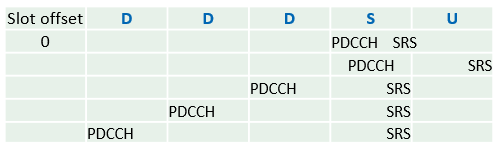 Hence we think redefining SRS triggering offset provides better flexibility with fewer cost.Intel1. The flexibility of SRS triggering offset should include same CC and cross-CC SRS triggering.We suggest adding a note that both same-CC and cross-CC SRS triggering are considered for enhancement.2. One thing to clarify is for Alt 1, whether the offset is purely based on DCI or it could be DCI+RRC?SharpSupport the proposalLGEWe are generally fine with the FL’s proposal.But we think multi-UE SRS multiplexing aspect should be considered here. Regarding delaying/postponing SRS(first sub-bullet), delayed/postponed SRS can be somewhat overloaded on the first UL slot. This should be investigated to avoid multi-UE SRS collision issue.CMCCWe support the FL’ s proposal for the 1st phase to collect the approaches.CEWiTWe support the proposal to increase flexibility in SRS triggering offsets.CompanyViewAppleWe are okay to discuss, but we are not sure if it is truly high priority. 0_1, 0_2, 1_1, 1_2 and 2_3 can all be used for AP-SRS triggering NTT DOCOMOWe are fine with further discussing thisFutureweiSupport the proposal.Please note that in our contribution we proposed to support Alt 2. So we added our position above.We also feel Alt. 1 is useful and would like to support Alt. 1 as well.SamsungWe are also support FL proposal. However, considering the main motivation of dynamic SRS triggering, we think group-common DCI can solve the problems of DCI overhead reduction, triggering without data, and dynamic triggering.NECSupport the proposal.OPPOSuggest the following changes for the main bulletSupport at least one Study DCI format to trigger SRS without data and without CSI, by at least one of the following two alternatives, where the triggered SRS is able to be used for cases other than carrier switchingThe motivation is not clear so far. CSI reporting can be only triggered by UL grant. Thus in some case (e.g., DL-dominated UDP data stream), there will be less chances to trigger CSI reporting. However, SRS can be triggered by DL and UL grant. If there is no much chance for both DL/UL, there will be no (or almost no) UL / DL data. In this case, why do we need to trigger SRS? Huawei, HiSiliconWe are fine with Alt 1. For Alt 2, whether and how to extending DCI 2_3 need further study.SpreadtrumSupport the proposalQCSupport the FL proposal 3-2 with added minor note on the enhanced GC DCI 2_3. FL Proposal 3-2: Support at least one DCI format to trigger SRS without data and without CSI, by at least one of the following two alternatives, where the triggered SRS is able to be used for cases other than carrier switchingAlt 1: Use UE-specific DCI, e.g., extending DCI 0_1Alt 2: Use group-common DCI, e.g., extending DCI 2_3Lenovo/MotMWe are supportive to discuss this issue with medium or low priority. ZTEWe support this proposal and we think it should have high priority. Clearly some important use cases are restricted by the current specification. The use cases include the network wants to trigger SRS for CSI acquisition, interference probing, preparation for frequency-selective scheduling   before scheduling DL or UL data.IntelWe are fine to discuss thisSharpSupport the proposalLGESupport the proposal, and we slightly prefer alt 1.CMCCSupport the proposal for providing more opportunities of SRS triggering and transmission. For the specific detailed mechanisms, such as through UE specific or group-common DCI, needs more discussion and analysis.CEWiTWe support the FL proposal. This will be useful especially in cases where SRS is required to be transmitted for interference emulation or cross-link interference measurement in various scenarios.CompanyViewAppleOkayNTT DOCOMOEven though we do not think this is of much importance, we are open to discuss itFutureweiThe WID hasIdentify and specify enhancements on aperiodic SRS triggering to facilitate more flexible triggering and/or DCI overhead/usage reductionSpecify SRS switching for up to 8 antennas (e.g., xTyR, x = {1, 2, 4} and y = {6, 8})We’d like to understand whether this fits into the scope of “flexible triggering” or “antenna switching” of the WID. Objective A does not include flexible antenna switching. Objective B will specify antenna switching but does not explicitly mention flexible switching. We might consider this as an optimization for Objective B and work on it after Objective B is done (if time allows).SamsungDepending on implementation of antenna switching, flexible antenna switching might be used but doubt the necessity of dynamic change.NECSupport the proposal.OPPOThe motivation needed to be justifiedMoreover, it is unclear whether this enhancement is within scope of the WID. Huawei, HiSiliconSimilar concern with Samsung, and also doubt the discussion is in the scope.SpreadtrumShare the same view with Samsung. That which antenna would be switched depends on UE implementation.QCSupport the FL proposal 3-3Lenovo/MotMSupport the proposal.ZTEWe support FL’s proposal. We think it is part of the WID as it is able to enhance SRS triggering flexibility clearly.IntelWe think this is in the WID scope since it is related with the flexible triggering.We are ok to discuss it and support the FL proposal.SharpSupport the proposalLGEWe share the view with Samsung and Huawei.CMCCWe are open to this topicCEWiTFlexibility in antenna switching will help in scenarios on multi-TRP. Hence, we support the FL proposal.CompanyViewAppleWe think it should be high priority. NTT DOCOMOWe are fine with discussing itFutureweiSupport the proposal.NECSupport the proposal.OPPOWe are fine to study this though we think current mechanism is sufficient.Huawei, HiSiliconThe reusing SRS resources for different usage is allowed from Rel-15, through the same SRS resource are configured in different resource set. If with the following clarification, it will be more clear: The UE is not expected to be configured to transmit an SRS resource shared by antenna switching and codebook SRS resource sets with a different Tx power and slotoffset(for AP-SRS).SpreadtrumSupport the proposalQCRel-15 already supports same SRS resource shared by two SRS resource sets (e.g. antenna switching and codebook). We are concerned on having more constraints on UE by having same SRS resource or SRS resource set with different usages. Also, we are wondering what the key benefit of merging SRS usages is. In our views, RRC configuration reduction doesn’t justify putting more constraints on UE implementation.Lenovo/MotMFine with the proposal.ZTEWe support the proposal. We think it should be a medium-priority issue as implementation approach based on Rel-15 specification can already achieve reusing same resource for multiple usages. Clearly more study is needed.IntelWe are fine to discuss SRS with different usages and different BWP configurations.We propose the following changes:The study aspects include whether UL BWP for different SRS usages is the same or different, whether implementation approach based on legacy SRS configuration is sufficient, the case that antenna switching and PUSCH have different number of Tx antennas, etc.SharpSupport the proposalLGEWe have similar view with QC.CMCCWe are fine with this proposal. Reusing same resources among multiple usages could reduce the overhead and make the system more efficient.CEWiTWe support the proposal of reusing same SRS resources which will be  useful in scenarios like CSI/interference measurement for non-serving cell in multi-TRP scenario as proposed in our contribution. EnhancementsCompaniesDynamic indication of SRS frequency resource in DCILG, FutureweiEnhance cross-carrier SRS triggeringQualcomm, IntelDynamic indication of associated CMR or IMR in DCIFutureweiSupport DCI to trigger SP SRSQualcommSupport TRP-specific SRS triggering in multi-TRPIntelJoint triggering of SRS and CSI-RS for beam managementIntelSupport one usage with multiple time-domain typesCMCCEnhance fast beam selection in SRS for non-codebook based ULCEWiT1T6R1T8R2T6R2T8R4T6R4T8RvivoNNYYNYZTENNYYHuawei, HiSiliconYYYLGYYYNTT DOCOMOYYYSonyYYYOPPOYYYYQualcommYYYYYYSpreadtrumYYYNokia, NSBYYMotM, LenovoYYYYYYCATTYYSamsungYN (for FR1)N (for FR1)CompanyViewAppleOkayNTT DOCOMOIn addition to what is captured in the table (2T6R, 4T6R, and 4T8R), we also support 1T6R, 2T8R FutureweiSupport the proposal.SamsungWe also support 1T6R and 1T8RNECSupport the proposal. And we think all the configurations can be supported.OPPOWe suggest to modify the proposal as belowFor SRS antenna switching up to 8Rx, support at least the configuration of {2T6R, 2T8R, 1T6R, 1T8R}.FFS: whether to support one or more from {1T6R, 1T8R, 4T6R, 4T8R}The main reason is that some CPE products in the market are equipped with 8 or 6 Rx antennas and 1 Tx antenna. We don’t have any reason to preclude enhancement for the antenna architectures already in the market.We also think 4T8R should be supported. Considering there are no product with 8 Rx antennas and 4 Tx antennas, we are ok to keep it in the FFS part Huawei, HiSiliconOK for the proposalSpreadtrumSupportQCWe do not support the proposal as it is. It is not justified that some SRS antenna configuration are FFS based only on some concerns. For example, in our contribution, we show performance gain for supporting 1T6R/1T8R which are also essential from UE power savings aspects. For other wireless devices, such CPE and laptop, they can be equipped with 6 or 8 antenna and can support more transmit chains. Therefore, 4T8R and 4T6R are necessary SRS antenna switching configurations. Lenovo/MotMWe think all possible configurations should be support from the specification point of view.ZTEWe support the proposal. The terminal type should be clarified for this enhancement. We think an imbalanced capability between Tx and Rx antennas is not typical for a UE supporting more than 4Rx. Hence we have concern on 1T6R and 1T8R.IntelWe are supportive to include {1T6R, 1T8R, 4T6R, 4T8R}. If we discuss {2T6R, 2T8R}, we think at least the UE can downgrade to {1T6R, 1T8R}.SharpSupport the proposalLGESupport the proposal.CMCCSupport the proposal. 1T6R and 1T8R needs more clarification. First we cannot understand such an imbalanced capability between TX and RX antenna for a laptop or CPE. Generally, laptops or CPEs should have a higher capability and better battery to support multiple antenna transmission than mobile phones. So two Tx antenna should not be a problem for them.CompanyViewAppleSupportNTT DOCOMOWe are fine with discussing itFutureweiCan the proponents clarify the relation between antenna switching and panel switching? For example, if antenna switching is supported, would panel switching be also supported or not?SamsungConsidering FR2 panel implementation at the UE side, we support to discuss panel switching in the antenna switching discussion.NECSupport the proposal.OPPOWe need to study whether current antenna switching mechanism can support antenna switching over panels firstly.Moreover, we prefer keep such kind of study in AI 8.1.1 since the study of fast panel switching is at thereHuawei, HiSiliconThe discussion is low priority, while the UL and DL panel will be discussed in beam management and MTRP cases. We can discuss them after the two parts.SpreadtrumFine to discuss. But it should be low priority at the moment. Antenna switching up to 8Rx over one UE panel should be high priority.QCSRS antenna switching for UE with multi panels can be achieved with the proposed enhancement of SRS antenna switching configuration (xTyR, x=1,2,4; y=6,8). For example, UE with 3 panels each with 2 ports (x-pol) and one active Tx panel can be configured with 2T6R and the UE can sound the three panels over three symbols with enough guard time in between for panel switching. We would like to understand what needs to be treated differently other than guard time which is better discussed in RNA4. Agree with Huawei, HiSilicon that this discussion should be low priority. Lenovo/MotMWe prefer to discuss this issue in AI 8.1.1.ZTEWe agree to perform more study on this. In our views, the AP-SRS triggering with a large triggering offset for panel activation, which is similar to AP-CSI-RS beam switching in Rel-15, e.g., 224 or 336 OFDM symbols, can be considered. In such case, the sounding procedure of antenna switching may be equivalent to that of fast panel switching. For instance, one example for inter-panel antenna switching is described as follows. In such case, there may be different spatial relations applied to the respective UE panels, and the restriction about “same spatial relation for AP-SRS resources in a set for antenna switching” in the current spec may become invalid herein. It can be observed that the working assumption on the architecture of UE panels is very essential for studying SRS antenna switching over multiple UE panels.IntelSupport the FL proposalSharpSupport the proposalSonySupport the proposalLGESupport the proposal.CMCCThe relation between antenna switching and panel switching needs clarification. Then we can move into the discussion of antenna switching using multiple UE panels.It is a little confused for us to combine the two features together. From our understanding, the UE panels are mainly used for FR2 for tx and rx beamforming. But the antenna switching is mainly used for FR1 for the downlink channel estimation. And the transmission of SRS under antenna switching is usually none beam formed. More clarifications are need for the using scenarios and how to combine those two features together.CompanyViewAppleWe have concern due to the phase continuity, which should be first addressed NTT DOCOMOAgree with Apple. It is better to address phase discontinuity issue firstFutureweiAgree with Apple. Can the proponents provide some reasoning that this is not a problem or suggest a potential solution?SamsungWe think that the phase continuity is separate issue (we already have 4 alternatives for phase continuity models in EVM discussion) and at least for categorization, time bundling can be the one option for enhancement. NECAgree with Apple, DoCoMo and Futurewei.OPPOShare the same view as Apple, DCM, Futurewei and NECHuawei, HiSiliconThe restriction “without changing legacy SRS pattern in one resource” need to be removed.Time bundling between legacy whole band SRS transmission and SRS for partial sounding also can be considered to increase SRS capacity and/or SRS coverage. So we think the restriction “without changing legacy SRS pattern in one resource” need to be removed.SpreadtrumFine to discuss. Share the same view with Samsung, EVM has considered the effect. Considering possible benefit of coverage improvement, at the moment, we should be open, and time bundling could be as one option for further evaluation.QCAgree with Apple, DCM, Futurewei, NEC and OPPO that phase coherency model is essential to evaluate the expected gains of time bundling schemes. Also, we think intra-slot and inter-slot time bundling can be applied between same or different SRS resources.Propose the following update:Class 1 (Time bundling): Utilize relationship among two or more SRS resources to enable joint processing within time domain, without changing legacy SRS pattern in one resource.Lenovo/MotMShare the same view as Apple, DCM, Futurewei, NEC and OPPO.ZTEWe agree with the proposed definition. Phase discontinuity will be taken into account in the evaluation. IntelWe support the time bundling. But the design should take into account the phase continuity including interruption of SRS transmission by other UL transmission signals with different power control.From this perspective, the contiguous time bundling should be prioritized for the study.SharpShare the same view as companies mentioning phase discontinuity issueLGEShare the same view as Apple, DCM, Futurewei, NEC, OPPO and sharp.CMCCSupport the time bundling. But the phase discontinuity issue should be clarified and addressed first. CEWiTShare the same view on phase discontinuity as Apple, NTT DOCOMO.CompanyViewAppleOkayNTT DOCOMOWe are fine with discussing itFutureweiSupport SamsungWe are fine with putting this class on the table. However, considering level and depth of classification, we suggest to remove the sub-bullet in class 2 of the FL proposal 5-1NEC Support the proposal.OPPOFine to discuss it and further clarify the benefit of TD-OCCHuawei, HiSiliconFor the first proposal is confusion. Is that increasing SRS symbol for repetition? Or just increasing symbols. Increasing repetitions of SRS transmission is not efficient way to improve channel estimation accuracy, since it will reduce SRS multiplexing capability. Reducing hopping bandwidth can also be used to increase coverage, which won’t cause SRS multiplexing capability reduction, as shown in our Tdoc.For SRS repetition transmission(as well as time bundling), inter-cell interference randomization should be supported to ensure channel estimation accuracy, such as cyclic shift hopping.SpreadtrumSupport the proposal. But to use TD-OCC should be FFS, and the benefit should be further clarified.QCWe have concerns with TD-OCC schemes because of the possible loss of orthogonality if SRS transmission of one UE is dropped. Lenovo/MotMSupport the proposal.ZTEWe agree with this definition. IntelWe are ok with the proposal.SharpSupport the proposalSonySupport the proposalLGEWe have similar view as OPPO, spreadtrum and QC.CMCCWe are fine with the proposal. And further discussions are needed for the TD-OCC. Since the Rel-16 NR-U has extended the available symbols for SRS transmission in a slot, the benefit and the impact to the system of TD-OCC needs more discussion.CEWiTWe support increase in repetition of SRS. However, along with repetition, we also propose to support a precoder to maintain time domain circularity over the repeated symbols. CompanyViewAppleThis should have relatively lower importance in our view NTT DOCOMOWe are fine with discussing itFutureweiWe support flexible partial frequency sounding but would like to clarify some aspects.To allow SRS on partial frequency resources within the legacy SRS bandwidth is already supported since SRS does not occupy all subcarriers of the bandwidth. Maybe a better wording is “to allow SRS transmission on partial frequency resources within the legacy SRS frequency resources”.The flexibility described here may not be limited to flexible configuration. We can down-select later but at this stage we should keep it open.So we suggest the following update:Supports more  on SRS frequency resources to allow SRS transmission on partial frequency resources within the legacy SRS .NEC Support the proposal.OPPOWe think more evaluation is needed to justify the benefit of partial band sounding over larger comb. We are fine to further study it, but in proposal 5-1, we propose to add larger comb (which was proposed by multiple companies) as a candidate for capacity enhancement, as supported in positioning in rel-16. Thus we add Case 4 as below (highlighted by RED)Huawei, HiSiliconFine to discuss it.SpreadtrumIf we support partial sounding across frequency domain, actually it will be new configuration, new SRS resource.So we suggest the following update:Supports more  on SRS frequency resources to allow SRS transmission on partial frequency resources within the SRS .QCWe support partial frequency sounding as in some scenarios UL BWP is smaller than DL BWP or a cell-edge UE can sound on partial of the configured SRS frequency resource to improve the SNR at gNB.  Also we share similar views with OPPO as comb8 is added for positioning SRS in Rel-16, it can be adopted in Rel-17 SRS for capacity enhancement. The current description of class 3 is very narrow; hence we propose to make it broader.Class 3 (Partial frequency sounding): Supports more flexible configuration on SRS frequency resources to allow SRS transmission.On the evaluation and specification language of proposal 5-1, we would like to add clarification note that the decision of the specification is based on UL/DL performance considerations (e.g. DL performance improvement).Lenovo/MotMWe are fine to discuss and evaluate it. ZTEWe agree with the definition and the revision from Futurewei. On Comb 8, I think it is within the scope as given in the updated definition from Futurewei. The partial frequency resource can be RB level or subcarrier level. So there is no need to list it separately. On the revision from Qualcomm, could you please give an example that the updated definition from Futurewei cannot cover what you have in mind? In our view, Futurewei’s definition is clearer, and it is broad enough.IntelFine with discussing it.SharpWe are fine to discuss this.SonyFine to discuss it.LGEWe are fine to discuss it.CompaniesViewsHuawei, HiSiliconThe comments are provided in Above separate sections already.EnhancementsCompaniesSupport low PAPR waveform for SRSMediaTekEnhance SRS sounding for the case DL and UL BWPs are not alignedIntelExtend SRS root sequenceHuawei, HiSiliconEVM Proposal 1: LLS is used to evaluate SRS enhancements in Rel-17 FeMIMO, while SLS can be used additionally for evaluating data throughput for a given SRS design.EVM Proposal 2: Adopt the following LLS assumptions at least for SRS enhancements on coverage/capacity in Rel-17.EVM Proposal 3: Adopt the following SLS assumptions at least for SRS capacity enhancements in Rel-17.